Рабочая группа поДоговору о патентной кооперации (РСТ) Десятая сессияЖенева, 8 – 12 мая 2017 г. название изобретения на английском языкеДокумент представлен Республикой КореяСправочная информацияЗаявка PCT публикуется на одном из 10 языков публикации PCT, например на арабском, китайском или немецком, по истечении 18 месяцев с даты приоритета этой заявки.  Реферат, название изобретения и прилагаемые к реферату фигура или фигуры чертежа публикуются на английском и французском языках, а также на языке публикации заявки (если последний не является английским или французским).  Терминология, используемая в той или иной технической области, может отличаться от лексики непрофессионала, поэтому лица, испрашивающие патент, могут выражать недовольство по поводу «названия изобретения» в тех случаях, когда оно было переведено на английский язык человеком, не обладающим специальными знаниями в соответствующей технической сфере.Кроме того, может потребоваться перевод на язык, запрошенный национальным органом, на основе названия изобретения на английском языке, опубликованного при вступлении в национальную фазу через 30 месяцев (или 31 месяц) с даты приоритета заявки РСТ.  Однако из-за неадекватности названия изобретения на английском языке такой перевод может непредвиденным образом иметь неподобающий результат.  Например, заявка РСТ составлена ​​на корейском языке и название изобретения опубликовано в Бюллетене РСТ на английском языке по истечении 18 месяцев с даты приоритета этой заявки.  При вступлении заявки РСТ в национальную фазу в Республике Корея по истечении 31 месяца с даты приоритета этой заявки, лицо, испрашивающее патент, должно зарегистрировать название изобретения на английском языке и на корейском языке в переводе с текста названия на английском языке.  Название на английском языке, представляемое заявителем через 31 месяц с даты приоритета, может отличаться от названия на английском языке, переведенного Международным бюро и опубликованного через 18 месяцев с даты приоритета.  Название изобретения, переведенное на корейский язык на основе английского перевода после вступления в национальную фазу РСТ, может несколько отличаться от первоначального названия на корейском языке в поданной заявке.Бюллетень PCT не только обеспечивает охрану изобретения, автором которого является лицо, испрашивающее патент, но и является источником информации, используемым при поиске по заявке как документу, характеризующему известный уровень техники, в PATENTSCOPE и других базах данных.  В частности, название изобретения часто используется при поиске документов, характеризующих известный уровень техники, по ключевым словам.  Поэтому желательно, чтобы название изобретения закреплялось с использованием терминологии соответствующей технической области, а не лексики неспециалиста. ПРЕДЛОЖЕНИЕВ интересах оптимального использования международных заявок РСТ в качестве документов, характеризующих известный уровень техники,  и обеспечения достаточно точного перевода названия изобретения на английский язык в соответствии с пожеланиями лица, испрашивающего патент, Корейское ведомство интеллектуальной собственности (КВИС) предлагает, чтобы упомянутое лицо при подаче заявки PCT или представлении перевода в соответствии с правилами 12.3 или 12.4, могло указывать название изобретения на английском языке параллельно с языком подачи, языком перевода для целей международного поиска или языком перевода для целей международной публикации, если соответствующий язык не является английским.Международное бюро может снизить переводческую нагрузку путем указания названия изобретения на английском языке на основе названия, представленного лицом, испрашивающим патент, при этом такое лицо может облегчить публикацию названия изобретения на английском языке с применением терминологии, используемой в соответствующей технической области.  Вместе с тем, Международное бюро не будет обязано использовать название на английском языке именно в форме, представленной лицом, испрашивающим патент, но должно будет учитывать его при подготовке Бюллетеня РСТ.  Кроме того, поскольку лицо, испрашивающее патент, может столкнуться с дополнительными трудностями, поскольку указание названия изобретения на английском языке параллельно с языком подачи становится официальной процедурой, последняя должна являться для лица, испрашивающего патент, одним из возможных вариантов, а не обязательным требованием.Внося данное предложение, КВИС стремится повысить степень удовлетворенности лиц, испрашивающих патент, функционированием системы PCT и укрепить взаимосвязь между международной и национальной фазами.Рабочей группе предлагается прокомментировать предложение, изложенное в настоящем документе.[Приложение следует] ЗАЯВКИ PCT В РАЗБИВКЕ ПО ЯЗЫКАМ ПУБЛИКАЦИИ<Источник:  http://ipstats.wipo.int по состоянию на 20 ноября 2016 г.>[Конец приложения и документа] 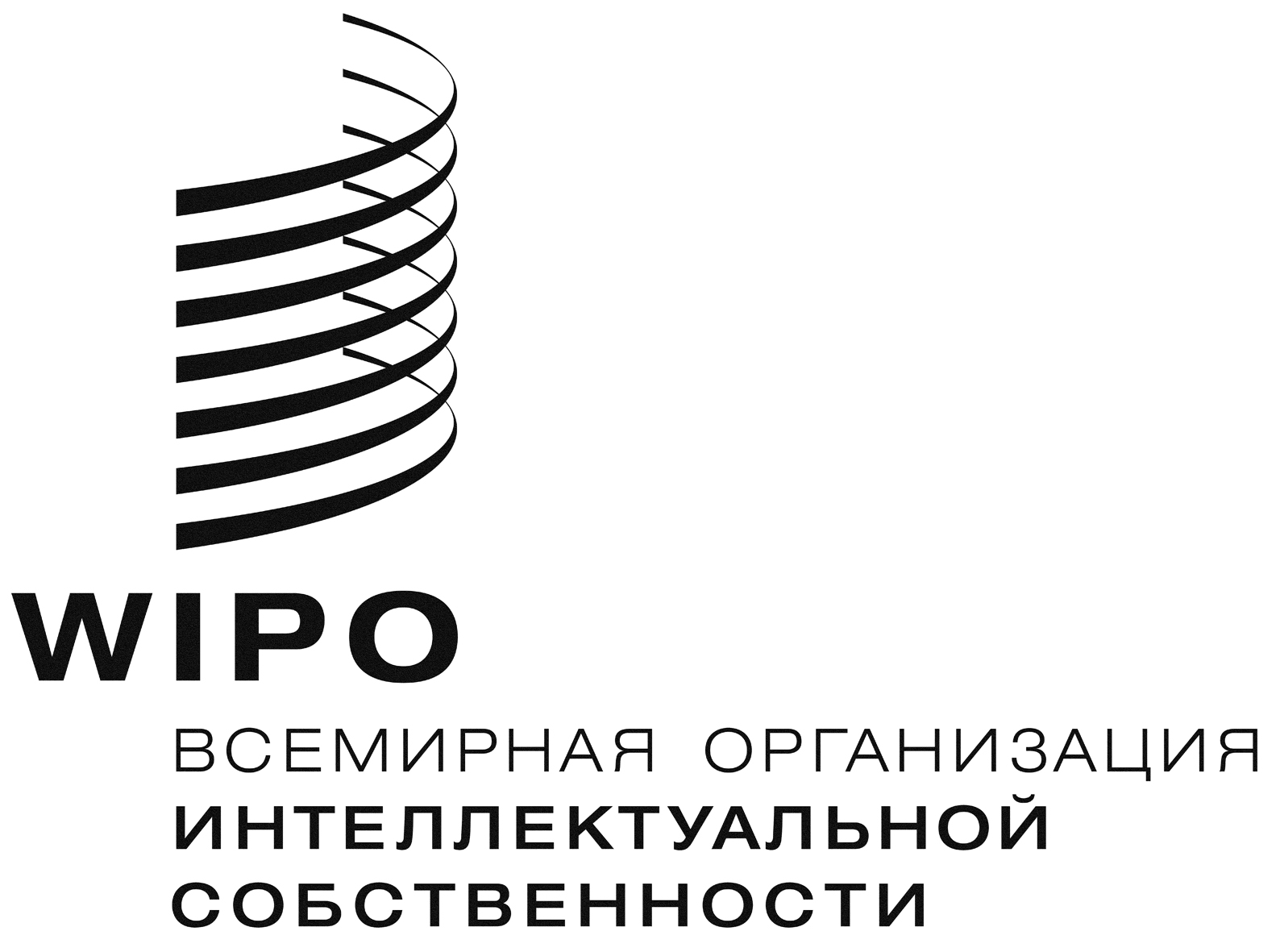 RPCT/WG/10/17    PCT/WG/10/17    PCT/WG/10/17    оригинал:  английскийоригинал:  английскийоригинал:  английскийдата:  11 апреля 2017 г.дата:  11 апреля 2017 г.дата:  11 апреля 2017 г.№Языкпублика-цииГодГодГодГодГодГодДоля (в %) от общего показа-теля за 2015 г.2010201120122013201420151Арабский13190,012Китайский7 55711 12114 18915 38018 35120 72810,323Англий-ский88 54688 90793 272 102 608114 862104 16651,844Француз-ский5 5125 5495 6235 8316 1316 3023,145Немецкий15 73016 64917 71316 60416 65916 4228,176Японский26 88531 45136 48040 16441 74039 70619,767Корей-ский5 2787 1897 9599 1359 73410 6165,288Порту-гальский2043294174885184580,239Русский6828259619219979390,4710Испан-ский1 5041 6491 5981 5001 6041 5720,78Итого151 898163 669178 212192 631210 609200 928100,00